Вечір відпочинку «Ми-патріоти» до Дня збройних сил України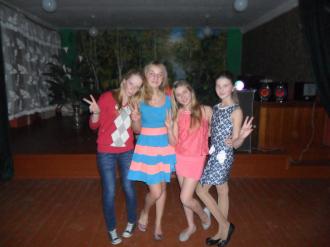 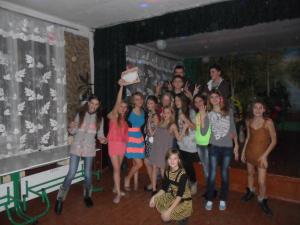 